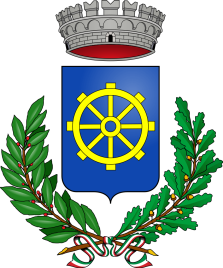 Comune di RanicaRanica Solidaleper un’Accoglienza Diffusa e di ComunitàIl Comune di Ranica istituisce un fondo per sostenere  PROGETTI DI ACCOGLIENZA DIFFUSA E DI COMUNITÀ.Reti Associative, del Volontariato e singoli cittadini possono partecipare accogliendo piccoli nuclei di profughi ucraini e contribuendo nella costruzione di percorsi di integrazione.Tale fondo sosterrà il pagamento di utenze, affitti, mediatori culturali, tirocini, spese varie. Le donazioni potranno essere effettuate sul C/C di San Vincenzo Onlus:IBAN: IT81P0306953411100000001137CAUSALE - EMERGENZA UCRAINAChi desidera: - mettere a disposizione APPARTAMENTI o LOCALI, preferibilmente arredati o parzialmente arredati;-  avere informazioni o comunicare disponibilità di natura diversa relative all’accoglienza;può scrivere a:emergenza.ucraina@comune.ranica.bg.itPer l’ospitalità di persone: 035.479008 - Ufficio Anagrafe del ComuneG R A Z I E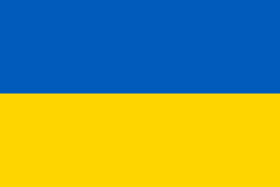 